Příloha č. 2Katastrální mapa s vyznačením vybraných lokalit - strategických cílů (priorit)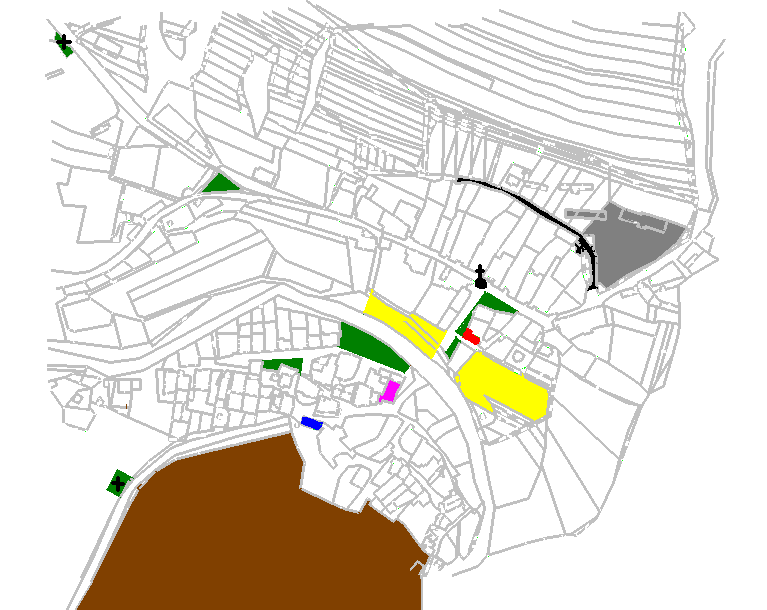                         	budova obecního úřadu                   	sportoviště (dětské hřiště, víceúčelové hřiště a travnaté hřiště)                   	veřejná prostranství (parky)                    	budova hasičské zbrojnice                   	budova kulturního zařízení, hostince, obchodu a skladu zahradní techniky                   	přírodní památka Výrovické kopce                   	komunikace k připravované zástavbě                   	brownfields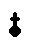 	    kaplička kulturní památka  +		drobné sakrální stavby 